Μεγάλη η συμμετοχή των δημοτών στη λογοτεχνική συνάντηση με το συγγραφέα και πρώην πρόεδρο της Ακαδημίας Αθηνών Θανάση ΒαλτινόΜεγάλη ήταν η συμμετοχή των δημοτών που παραβρέθηκαν στην κύρια αίθουσα της Δημοτικής Πινακοθήκης Λαμίας «Αλέκος Κοντόπουλος» όπου πραγματοποιήθηκε χθες, Τετάρτη 5 Απριλίου, λογοτεχνική συνάντηση με τον σπουδαίο Έλληνα συγγραφέα και πρώην πρόεδρο της Ακαδημίας Αθηνών Θανάση Βαλτινό. Το συγγραφέα προλόγισαν ο Δήμαρχος Λαμιέων Νίκος Σταυρογιάννης, ο Ιατρός- Πρόεδρος του Πολιτιστικού, Επιστημονικού, Φιλοσοφικού Ομίλου Λαμίας «300» Παναγιώτης Ιακωβής και ο  Διευθυντής του 4ου ΓΕΛ Οδυσσέας Γκοτζαμάνης ενώ τη συνέντευξη πήρε το μέλος του Ομίλου «300» Αθανάσιος Βούτσινος. Ερωτήσεις στο Θανάση Βαλτινό υπέβαλλε και ο συγγραφέας- δημοσιογράφος της εφημερίδας «Νέα» Θανάσης Νιάρχος.Η εκδήλωση, που διοργάνωσε ο Δήμος Λαμιέων, ο Πολιτιστικός, Επιστημονικός, Φιλοσοφικός Όμιλος Λαμίας 300 και το 4ο Γενικό Λύκειο Λαμίας, ολοκληρώθηκε με θεατρικό δρώμενο βασισμένο σε έργο του πρώην προέδρου της Ακαδημίας Αθηνών που παρουσίασαν η Αντιδήμαρχος Λαμιέων Βίβιαν Αργύρη και ο διευθυντής του 4ου ΓΕΛ Οδυσσέας Γκοτζαμάνης.Στο σύντομο χαιρετισμό του ο Δήμαρχος Λαμιέων Νίκος Σταυρογιάννης, μεταξύ άλλων, επισήμανε: «Είχα την τύχη να γνωρίσω το συγγραφέα και πρώην πρόεδρο της Ακαδημίας Αθηνών, τον Θανάση Βαλτινό, στην Κύπρο, όπου βρεθήκαμε στα πλαίσια του εορταστικών εκδηλώσεων Πάφος Πολιτιστική Πρωτεύουσα της Ευρώπης 2017. Μέσα από πολύωρες συζητήσεις μαζί του για ένα μεγάλο κύκλο θεμάτων, αποκρυστάλλωσα την άποψη πως δεν είναι μόνο μια σημαντική λογοτεχνική φωνή της χώρας μας με αστείρευτες πνευματικές και αισθητικές δυνάμεις που είδε τα έργα του να μεταφράζονται σε πολλές χώρες στο εξωτερικό, αλλά και ένας άνθρωπος της τέχνης, μια πολυσύνθετη προσωπικότητα που κατόρθωσε να γνωρίσει διεθνή αναγνώριση. Είναι πολύ δύσκολο μέσα στα πολύ περιορισμένα πλαίσια ενός χαιρετισμού να μπορέσει κανείς να παρουσιάσει ένα τόσο σπουδαίο, πολυποίκιλο και απαιτητικό έργο: θεατρικό δράμα, προφορική μαρτυρία, διαφημιστικό σλόγκαν, επιστολογραφία, ημερολόγιο, δοκιμιακό λόγο καλύπτοντας ταυτόχρονα τις πολύπλευρες όψεις του αγροτικού, λαϊκού, μικροαστικού και αστικού βίου, την ιδιωτική και δημόσια ζωή, τη λόγια ενασχόληση και την καθημερινή δράση. «Ως συγγραφέας, είχε υπογραμμίσει ο Θανάσης Βαλτινός, δεν απονέμω δικαιοσύνη. Κάθε περιστατικό, συνδυασμένο μ’ ένα πλέγμα ιστορικών γεγονότων, αποβλέπει στο να οδηγήσει σε μια ευρύτερη αντίληψη για τα πράγματα. Δεν  με απασχολεί η σχηματική πραγματικότητα αλλά το απόσταγμά της, στην ποιητική του μορφή. Έτσι κυνηγώ την αθανασία μου». Την αθανασία βέβαια ως συγγραφέας και ως Ακαδημαϊκός την έχει ήδη κατακτήσει. Εμείς πάντως του ευχόμαστε να είναι καλά και να συνεχίσει για πολύ  καιρό ακόμα, να μας προσφέρει  τα τόσο σπουδαία έργα του.» Από το Γραφείο Τύπου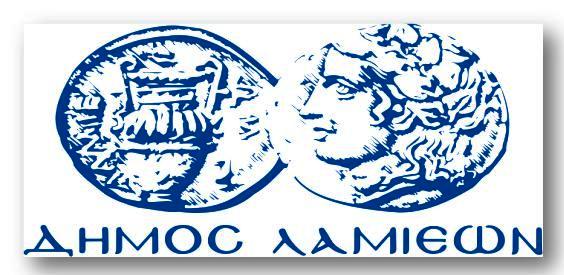 ΠΡΟΣ: ΜΜΕΔΗΜΟΣ ΛΑΜΙΕΩΝΓραφείου Τύπου& ΕπικοινωνίαςΛαμία, 6/4/2017